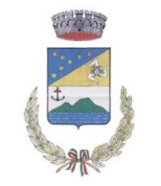 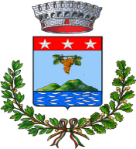 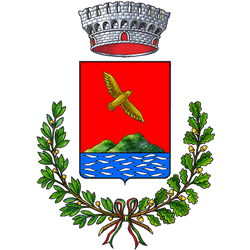 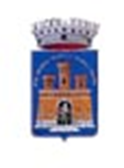 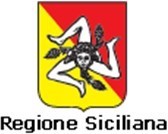 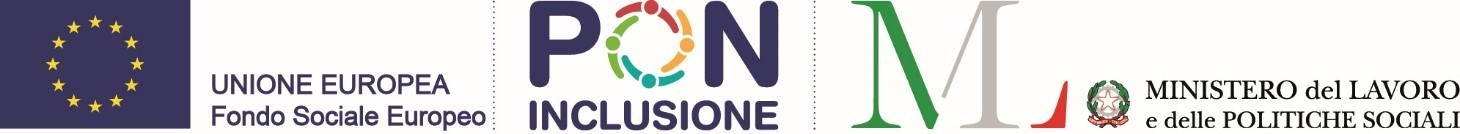 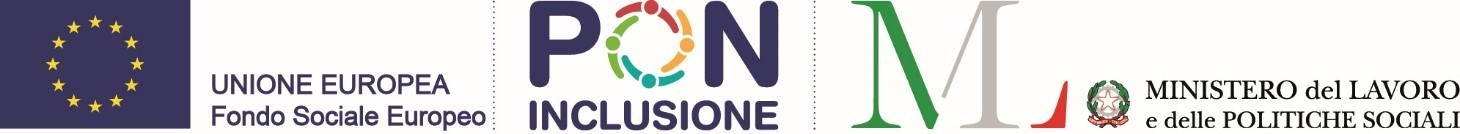 DISTRETTO SOCIO - SANITARIO N. 25                   COMUNE DI LIPARI CAPOFILALipari – Leni – Malfa – Santa Marina SalinaDOMANDA DI PARTECIPAZIONEDomanda di partecipazione alla procedura ad evidenza pubblica per la selezione per titoli e colloquio per l’assunzione a tempo determinato e Full-time (36 ore settimanali) per n°2 Assistenti Sociali -  Area dei Funzionari e dell’Elevata Qualificazione (ex Cat. D1) posizione economica D1, CCNL Comparto Funzioni Locali a valere sui fondi del Piano di Azione Locale (PAL)-Fondo Povertà 2018. CUP: H69G23000190001 ed a seguire per la costituzione di una  long list per conferimento incarichi analoghi in altre progettualità del Distretto Socio-Sanitario 25Io sottoscritto/aCognome      ……………………………………………................................Nome     ……………………………….........................Data di Nascita …………………………………………………Comune di Nascita ………………………………………………………Provincia  di  Nascita  ……………………………………………………Codice  Fiscale ……..………………………………..............Indirizzo Residenza ………………………………Indirizzo Domicilio ………………………………………………………………….Telefono fisso ………………………… Telefono mobile ……………………………………………………………………….Email …………………………………………Pec………..………………………………………………………………………………………..CHIEDOdi essere ammesso/a a partecipare alla selezione in oggetto e, a tal fine, ai sensi degli artt. 46 e 47 del D.P.R. 28 dicembre 2000 n. 445, sotto la mia responsabilità e consapevole delle sanzioni penali previste dall’art. 76 del medesimo D.P.R. per le ipotesi di falsità in atti e di dichiarazioni mendaci,Dichiaro di possedere i seguenti requisiti generali obbligatori:essere cittadino italiano oppureessere cittadino di altro Stato membro dell’Unione Europea o di Stato non appartenente all’Unione Europea, regolarmente soggiornante sul territorio nazionale, in possesso di adeguata conoscenza della lingua italianaIndicare cittadinanza………………………………………….avere un’età non inferiore ad anni 18 e non superiore a quella prevista dalle norme vigenti in materia di quiescenza;godere dei diritti civili e politici nello stato di appartenenza;non essere stato escluso dall'elettorato politico attivo o non essere stato destituito o dispensato dal servizio presso la Pubblica Amministrazione per persistente insufficiente rendimento, né per esser stato dichiarato decaduto da un impiego statale per aver conseguito la nomina mediante la produzione di documenti falsi o viziati da invalidità non sanabile o di non essere stato licenziato dalle Pubbliche Amministrazioni per motivi disciplinari o per giusta causa;essere in posizione regolare nei riguardi degli obblighi di leva per i soggetti tenuti all’assolvimento di tale obbligo;possedere l’idoneità fisica specifica per le funzioni afferenti al profilo professionale ricercato, consistente nella mancanza di patologie che possano compromettere l’espletamento dei compiti e delle funzioni attinenti la mansione;non aver riportato condanne penali o non avere procedimenti penali in corso che impediscano, ai sensi delle vigenti disposizioni in materia, la costituzione del rapporto di impiego con la Pubblica Amministrazione;Dichiaro:Di non aver riportato condanne penali per qualsiasi altro reatoDi non avere procedimenti penali in corso per qualsiasi altro reatoOppureDi aver riportato le seguenti condanne penaliIndicare condanne penali………………………………………………Di avere i seguenti procedimenti penali in corsoIndicare procedimenti penali……………………………………Dichiaro di possedere i seguenti requisiti specifici obbligatori	uno dei titoli di studio indicati nel bando di concorso (o titolo di studio equipollente o equiparato, indicando i requisiti di equipollenza), riconosciuti come abilitanti alla professione di Assistente Sociale, ai sensi della normativa vigente:Indicare la laurea e la classe Miur…………………………………........Indicare anno iscrizione laurea………………………………………Indicare anno conseguimento laurea…………………………………………Eventuale decreto di equipollenza………………………………………Indicare votazione conseguitaDa 66 a 99Da 100 a 104Da 105 a 110110 e lodeIscrizione all’Albo professionale degli Assistenti SocialiIndicare il numero di iscrizione all’Albo…………………………………........................................Indicare la sezione di iscrizione all’Albo…………………………………........................................Indicare la Regione di iscrizione all’Albo…………………………………........................................Indicare anno iscrizione all’Albo………………………………………………………………. 	/ 	/ 	(gg/mm/aa)Dichiaro, inoltredi aver preso visione del bando di concorso e di accettare integralmente e senza riserva alcuna le clausole in esso contenute;di autorizzare il Comune di Lipari nella qualità di comune capofila del distretto n. 25   alla gestione e al trattamento dei miei dati personali secondo la normativa vigente (GDPR Regolamento UE 2016/679 del Parlamento Europeo e ss.mm.ii.), secondo quanto previsto nel bando di concorso, per le finalità legate alla selezione e all’eventuale assunzione.Dichiaro, inoltre:di non appartenere alle categorie dei volontari delle Forze Armate, per la riserva prevista nel bando di concorso, ai sensi dell’art. 1014 del D.Lgs. n. 66/2010, così come modificato dall’art. 11 del D.Lgs. n. 8/2014Oppuredi appartenere alle categorie dei volontari delle Forze Armate e di volere usufruire della riserva prevista nel bando di concorso, ai sensi dell’art. 1014 del D.Lgs. n. 66/2010, così come modificato dall’art. 11 del D.Lgs. n. 8/2014Indicare la specifica categoria di appartenenza……………………………………………………………………….. Dichiaro, inoltre:di non possedere alcun titolo di preferenza previsto dall’art. 5 – comma 4 – D.P.R. 9.5.1994 n. 487 e ss.mm.ii.Oppuredi possedere il seguente titolo di preferenza previsto dall’art. 5 – comma 4 – D.P.R. 9.5.1994 n. 487 e ss.mm.ii.Indicare titolo di preferenza…………………………………………………………………………………………………………di non possedere alcuna disabilitàOppuredi possedere la seguente disabilità, ai sensi della Legge n. 104/1992 e ss.mm.ii.Indicare disabilità e relativa percentuale………………………………………………………………………………………………………………..di essere affetto da disturbi specifici di apprendimento DSAOppuredi non essere affetto da disturbi specifici di apprendimento DSAdi non avere la necessità di ausili e/o di tempi aggiuntivi per lo svolgimento delle prove d’esame;Oppuredi avere la necessità del seguente ausilio e/o tempo aggiuntivo per lo svolgimento delle prove d’esameIndicare ausilio e/o tempo aggiuntivo…………………………………………………………………………………………………………………Data	 	/ 	/ 	                                                                                                                                   Firma ………………………………………